ПОРТФОЛИО ВЫПУСКНИКА ФАКУЛЬТЕТА ТОВІ. Общие сведения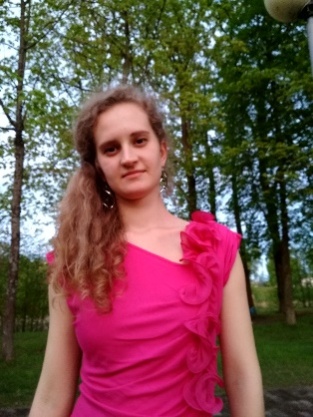 ІІ. Результаты обученияІІІ. СамопрезентацияФамилия, имя, отчество   Савочкина Ксения ВикторовнаДата рождения/гражданство29.01.1998 \ белорускаФакультетТОВСпециальностьФХМПСемейное положениеНе замужемМесто жительства (указать область, район, населенный пункт)г. ГомельE-maileseniya.savochkina@mail.ruСоциальные сети (ID)*Моб.телефон/Skype*+375 25 925 17 06Основные дисциплины по специальности, изучаемые в БГТУДисциплины курсового проектирования1.1 Подтверждение соответствия пищевых продуктов
2 Техническое нормирование и стандартизация;
3 Квалиметрия систем, процессов и продукции;
4 Системы управления качеством;
5 Метрология;
6 Резонансные методы измерения;
7 Радиохимия;
8 Статистические методы управления качеством продукции;
9 Хроматография и электрофорез в контроле качества пищевых продуктов;
10 Требования безопасности при сертификации пищевых продуктов;;
12 Химико-аналитический контроль промышленных продуктов;
13 Механические и термические методы контроля качества продукции;
14 Оптические методы и приборы контроля качества промышленных продуктов;
15 Электрофизические методы и приборы контроля качества  промышленных 
продуктов;
16 Учебно-исследовательская работа студентов;17 Технология промышленных материалов;18 Физико-химические методы и приборы контроля качества продукции;19 Организация и технология испытаний;
20 Научно-техническая экспертиза и нормоконтроль.1. Организация и технология испытаний;
2 Квалиметрия;
3 Техническое нормирование и стандартизация;
4 Хроматография и электрофорез в контроле качества пищевых продуктов;
5 Экономика и управление на предприятиях сертификации и стандартизации; 6 Химико-аналитический контроль. Средний балл по дисциплинам специальности7,2Места прохождения практикиДобрушская бумажная фабрика «Герой труда»«Минскзеленстрой»Владение иностранными языками (подчеркнуть необходимое, указать язык); наличие международных сертификатов, подтверждающих знание языка: ТОЕFL, FСЕ/САЕ/СРЕ, ВЕС и т.д.начальный;элементарный;средний;продвинутый(английский);свободное владение.Наличие сертификата об окончании курсов в БГТУ.Дополнительное образование (курсы, семинары, стажировки, владение специализированными компьютерными программами и др.)Свободное владение Microsoft Office, окончила курсы по массажуНаучно-исследовательская деятельность (участие в НИР, конференциях, семинарах, научные публикации и др.)Участие в студенческой научно-технической конференцииОбщественная активностьВолонтер 2 Европейских игр, также волонтер многих тестовых мероприятий( детский турнир по шахматам, хоккей, бокс, греко-римская борьба, прыжки на батуте).Жизненные планы, хобби и сфера деятельности, в которой планирую реализоватьсяХочу работать, чтобы было интересно. Желаемое место работы (область/город/предприятие и др.)г. Гомель